KOMUNIKAT KLASYFIKACYJNY DYNAMICZNE ZAWODY STRZELECKIE„TOR DAS 1” oraz szkolenie dynamicznego posługiwania się strzelbą gładkolufową                                                  Organizator zawodówKLUB STRZELECKI KS KURTA LOK BOBOLICE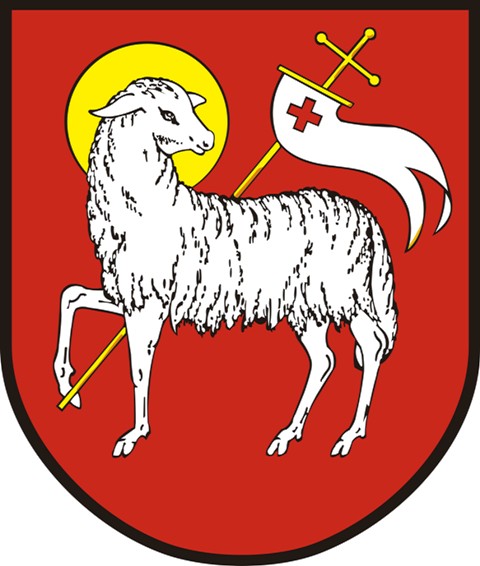 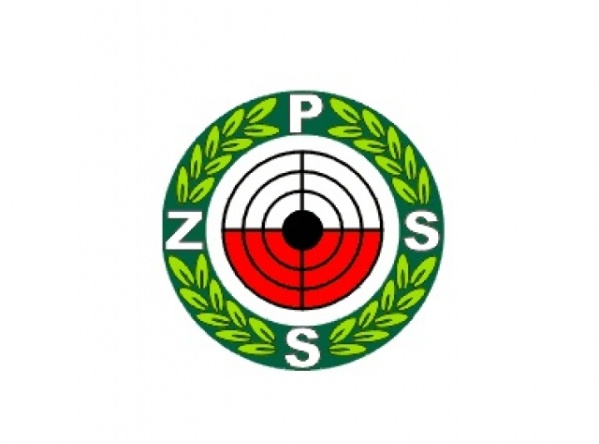 Bobolice, dn. 27-01-2017-1-ORGANIZATORZY:Urząd Miejski BoboliceKoło Miejskie LOK BoboliceKS LOK „KURTA” Bobolice Centrum Szkoleniowo Treningowe CST WAWDAS Radosław WiśniewskiKIEROWNIK ZAWODÓW:Zdzisław KurtaOBSADA SĘDZIOWSKA:Sędzia główny zawodów				Zdzisław Kurta s.kl. I 4821/I/15Przewodniczący komisji klasyfikacyjnej		Sienkowski Robert 8264/III/16Sędzia główny osi 50m, prowadzący strzelanie	Marcin Narejko 7232/III/15,Sędzia pomocniczy 					Radosław Wiśniewski							883/BZGLOK/2016Komisja obliczeniowa				Mariusz ZwolanZabezpieczenie medyczne				Sebastian Głowala                                                                       -2-                              Wykaz zawodników oraz miejsca wg kolejności TOR DAS 1 ;1.NAREJKO Marcin  KS Kurta Lok Bobolice 2.SIENKIEWICZ Marcin KS Kaliber Koszalin3.SIENKIEWICZ Piotr KS Kaliber Koszalin4.KOROL Robert KS Kaliber Koszalin 5.ŻARNA Przemysław KS Kaliber Koszalin6.WOJNIKIEWICZ Daniel KS Kaliber Koszalin7.SKIBIŃSKI Marcin NZ8.ADAMÓW Bogusław STS Szczecin9.SEKUŁA Jacek NZ10.SEKUŁA Marcin NZ11.PIĄTCZAK Tomasz KS Kaliber Koszalin12.KOWALSKI Mieczysław KS Kaliber Koszalin13.BEJGROWICZ Jacek KS Kaliber Koszalin14.ADAMSKI Piotr KS Kurta Lok Bobolice15.WOJNICKI Lech KS Kurta Lok Bobolice16.KUGLARZ Piotr NZ17.NIEPOŃ Andrzej NZ18.GŁOWALA Sebastian KS Kurta Lok Bobolice19.FUNKE Dariusz NZ20.MIĘTEK Piotr KS LOK Białogard (PK)                                                                   -3-PODSUMOWANIE:Zawody przeprowadzono zgodnie z przepisami Polskiego Związku Strzelectwa Sportowego oraz regulaminem zawodów. Zawody odbyły się z zachowaniem zasad bezpieczeństwa.Nie wniesiono sprzeciwów co do wyników.Komunikat zawiera oficjalne wyniki z 1 (jednego toru) konkurencji rozegranych w czasie zawodów:Strzelba gładkolufowa Sędzia główny					Przewodniczący Komisji KlasyfikacyjnejZdzisław Kurta s.kl. I				                        Sienkowski Robert 8264/III/16Bobolice, dn. 27-01-2017                                                                    -4-